CHHOTUBHAI GOPALBHAI PATEL INSTITUTE OF TECHNOLOGY DEPARTMENT OF CHEMICAL ENGINEERINGA report onSeminar on “Career Opportunity in Fraternity of Management”Organized by    Department of Chemical Engineering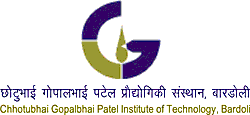 DATE: 14th March, 2022, Monday TIME: 09.30 AM  VENUE: B-303, CGPIT BuildingA Seminar Report on “Career Opportunity in Fraternity of Management”Speaker: Mis. Bhumi Patel, Assistant Professor, SRIMCA- MBA, UTUMarch 14, 2022, 09.30 AM (B-303)Total Nos. of Students: 30 Department of Chemical Engineering organized a seminar on career opportunity in Fraternity of Management. The seminar was coordinated by Prof. Manu Saji Samuel. Mis. Bhumi Patel, Assistant Professor, SRIMCA- MBA, UTU delivered a talk on “Career Opportunity in Fraternity of Management” on March 14, 2022 at 09.30 AM in CGPIT classroom B-303. Total 30 participants effectively participated in that seminar. Prof. Manu Saji Samuel welcomed Mis. Bhumi PatelMis. Bhumi Patel delivered a talk on different scope available after completion of B. Tech. in field of Management specifically. She talked about the different job title in the Fraternity of Management and Administration such as public sector, central government job, state government job, private sector job, business, further study in India and abroad. She discussed various branches of management and delivered the distinct reasons why one should choose management as a career path and how it can prepare one for a top leadership position like, constant development, clear career progression, dealing with uniqueness, expansion of knowledge, lucrative salaries, etc.The healthy questionnaires were raised by the participants and speaker gave the answer very nicely. Participants got general background knowledge about the different career opportunity in Management after B. Tech. At the end of the session, Prof. Manu Saji Samuel thanked Mis. Bhumi Patel for sparing his valuable time to deliver the talk and guide the students.Glimpse during lecture delivery on “Career Opportunity in Fraternity of Management”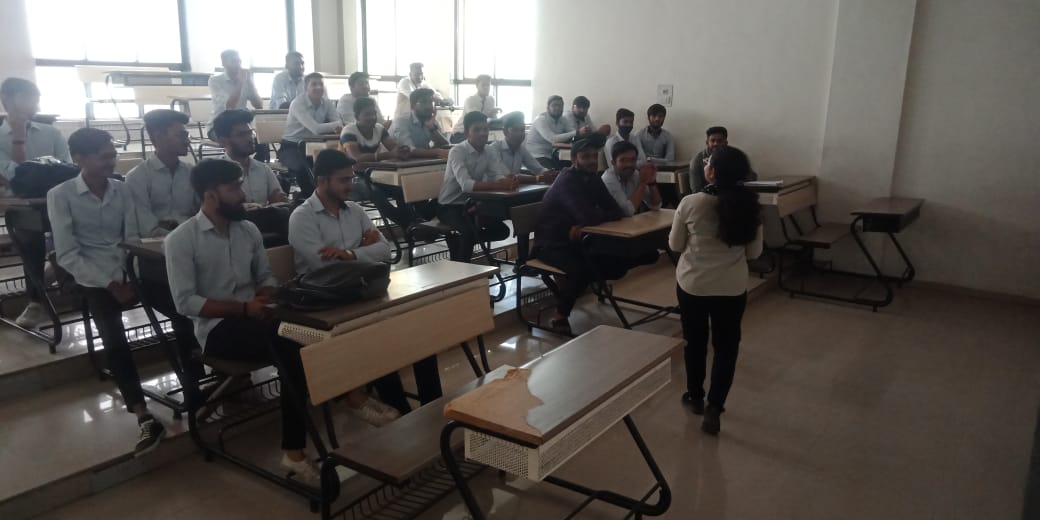 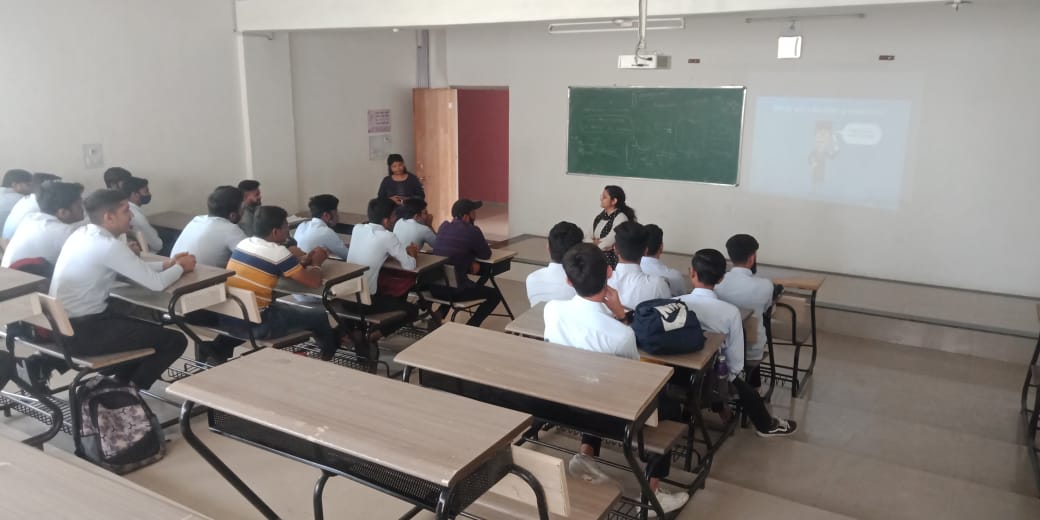 CONVENORDr. Susmit Ilame, Head, Chemical Engineering, CGPIT,UTUORGANIZING MEMBERSProf. Manu Saji Samuel Assistant Professor, Chemical Engineering, CGPIT, UTUSPEAKERMis. Bhumi Patel, Assistant Professor, SRIMCA- MBA, UTUSPEAKERMis. Bhumi Patel, Assistant Professor, SRIMCA- MBA, UTU